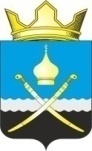 Российская ФедерацияРостовская область, Тацинский районМуниципальное образование «Михайловское сельское поселение» Администрация Михайловского сельского поселенияПОСТАНОВЛЕНИЕ31 января  2019 года                               № 9                                   х. Михайлов О внесении изменений в постановлениеАдминистрации Михайловского сельского поселенияот 28.12.2018 г. № 204 «Об утверждении муниципальной
программы Михайловского сельского поселения «Обеспечение  доступным   и  комфортным  жильем населения Михайловского сельского поселения»    В соответствии с постановлением Администрации Михайловского сельского 27.09.2018г № 141.1 «Об утверждении Порядка разработки, реализации и оценки эффективности муниципальных программ Михайловского сельского поселения», ПОСТАНОВЛЯЮ:    1. Внести в постановление Администрации Михайловского сельского поселения от 28.12.2018 года № 204 «Об утверждении муниципальной программы Михайловского сельского поселения «Обеспечение  доступным   и  комфортным жильем населения Михайловского сельского поселения»следующие изменения: 1) в приложении 1 к постановлению Администрации Михайловского сельского поселения от 28.12.2018г № 204 пункт – «Ресурсное обеспечение муниципальной программы Михайловского сельского поселения  паспорта муниципальной программы Михайловского сельского поселения «Обеспечение  доступным   и  комфортным жильем населения Михайловского сельского поселения»изложить в следующей редакции:2) в приложении 1 к постановлению Администрации Михайловского сельского поселения от 28.12.2018г № 204 пункт – «Ресурсное обеспечение муниципальной муниципальной подпрограммы Михайловского сельского поселения «Улучшение жилищных условий отдельных категорий граждан» паспорта муниципальной подпрограммы Михайловского сельского поселения «Улучшение жилищных условий отдельных категорий граждан» изложить в следующей редакции:         3) приложение № 3 к муниципальной программе Михайловского сельского поселения «Обеспечение  доступным   и  комфортным жильем населения Михайловского сельского поселения» изложить в редакции согласно приложению1 к настоящему постановлению;       4) приложение № 4 к муниципальной программе Михайловского сельского поселения «Обеспечение  доступным   и  комфортным жильем населения Михайловского сельского поселения» изложить в редакции согласно приложению 2 к настоящему постановлению.       5) приложение № 5 к муниципальной программе Михайловского сельского поселения «Обеспечение  доступным   и  комфортным жильем населения Михайловского сельского поселения» изложить в редакции согласно приложению 3 к настоящему постановлению.2. Контроль за выполнением настоящего постановления оставляю за собой.Глава АдминистрацииМихайловскогосельского поселения 	                                    	                          Л.С.Присяжнюк	                                                           Приложение № 1к постановлению Администрации Михайловского сельского поселения от 31.01.2019 г. № 9ПЕРЕЧЕНЬ Подпрограмм, основных мероприятий муниципальной программы Михайловского сельского поселения «Обеспечение доступным и комфортным жильем населения Михайловского сельского поселения»Приложение № 2к постановлению Администрации Михайловского сельского поселения от 31.01.2019 г. № 9РАСХОДЫ местного бюджета на реализацию муниципальной программы «Обеспечение доступным и комфортным жильем населения Михайловского сельского поселения»<1> При необходимости данную таблицу можно размещать более чем на одной странице (например, 2019-2024 годы, 2025-2030 годы)<2> Корректировка расходов отчетного финансового года в текущем финансовом году не допускается.<3> Здесь и далее в строке «всего» указываются все необходимые расходы на реализацию муниципальной программы (подпрограммы, основного мероприятия), учитывающие расходы, предусмотренные нормативными правовыми актами, в результате которых возникают расходные обязательства Михайловского сельского поселения.<4> В целях оптимизации содержания информации в графе 1 допускается использование аббревиатур, например: муниципальная
программа – МП, основное мероприятие 1.1 – ОМ 1.1.Приложение № 3к постановлению Администрации Михайловского сельского поселения от 31.01.2019 г. № 9РАСХОДЫна реализацию муниципальной программы Михайловского сельского поселения «Обеспечение доступным и комфортным жильем населения Михайловского сельского поселения»Ресурсное обеспечение   муниципальной программы Михайловского сельского поселенияобщий объем финансирования муниципальной программы с 2019 по 2030 годы составляет 2741,4 тыс. рублей, в том числе: по годам реализации из средств бюджета Михайловского сельского поселения:в 2019 году – 2653,4 тыс. рублейв 2020 году – 8,0 тыс. рублейв 2021 году – 8,0 тыс. рублейв 2022 году – 8,0 тыс. рублейв 2023 году – 8,0 тыс. рублейв 2024 году – 8,0 тыс. рублейв 2025 году – 8,0 тыс. рублейв 2026 году – 8,0 тыс. рублейв 2027 году – 8,0 тыс. рублейв 2028 году – 8,0 тыс. рублейв 2029 году – 8,0 тыс. рублейв 2030 году – 8,0 тыс. рублейРесурсное обеспечение   муниципальной подпрограммы Михайловского сельского поселенияобщий объем финансирования муниципальной подпрограммы с 2019 по 2030 годы составляет 2645,4 тыс. рублей, в том числе: по годам реализации из средств бюджета Михайловского сельского поселения:в 2019 году – 2645,4 тыс. рублейв 2020 году – 0,0 тыс. рублейв 2021 году – 0,0 тыс. рублейв 2022 году – 0,0 тыс. рублейв 2023 году – 0,0 тыс. рублейв 2024 году – 0,0 тыс. рублейв 2025 году – 0,0 тыс. рублейв 2026 году – 0,0 тыс. рублейв 2027 году – 0,0 тыс. рублейв 2028 году – 0,0 тыс. рублейв 2029 году – 0,0 тыс. рублейв 2030 году – 0,0 тыс. рублей№ 
п/пНомер и наименование 
основного мероприятияСоисполнитель, участник, ответственный за исполнение основного мероприятияСрокСрокОжидаемый 
непосредственный 
результат 
(краткое описание)Последствия 
нереализации
основного 
 мероприятия.Связь с 
показателями муниципальной 
программы 
(подпрограммы)№ 
п/пНомер и наименование 
основного мероприятияСоисполнитель, участник, ответственный за исполнение основного мероприятияначала 
реализацииокончания 
реализацииОжидаемый 
непосредственный 
результат 
(краткое описание)Последствия 
нереализации
основного 
 мероприятия.Связь с 
показателями муниципальной 
программы 
(подпрограммы)12345678Подпрограмма 1 «Улучшение жилищных условий отдельных категорий граждан»                                                                                              Подпрограмма 1 «Улучшение жилищных условий отдельных категорий граждан»                                                                                              Подпрограмма 1 «Улучшение жилищных условий отдельных категорий граждан»                                                                                              Подпрограмма 1 «Улучшение жилищных условий отдельных категорий граждан»                                                                                              Подпрограмма 1 «Улучшение жилищных условий отдельных категорий граждан»                                                                                              Подпрограмма 1 «Улучшение жилищных условий отдельных категорий граждан»                                                                                              Подпрограмма 1 «Улучшение жилищных условий отдельных категорий граждан»                                                                                              Подпрограмма 1 «Улучшение жилищных условий отдельных категорий граждан»                                                                                              1ОМ 1.1.Реализация мероприятий по переселению граждан из многоквартирного аварийного жилищного фонда, признанного непригодным для проживания, аварийным и подлежащим сносу или реконструкции Администрация Михайловского сельского поселения, Шикалова Н.С. –специалист 1 категории Администрации Михайловского сельского поселения20192030Ликвидация аварийного жилищного фонда, переселение граждан из многоквартирного аварийного жилищного фондаНеликвидированный аварийный жилищный фонд, нарушение обязательств по переселению граждан из многоквартирного аварийного жилищного фондаПереселение граждан из многоквартирного жилищного фонда, признанного непригодным для проживания, аварийным, подлежащим сносу или реконструкции2ОМ 1.2Расходы на проведение оценки рыночной стоимости за изымаемые жилые помещения аварийного жилищного фонда.Администрация Михайловского сельского поселения, Шикалова Н.С. –специалист 1 категории Администрации Михайловского сельского поселения20192030Ликвидация аварийного жилищного фонда, переселение граждан из многоквартирного аварийного жилищного фондаНеликвидированный аварийный жилищный фонд, нарушение обязательств по переселению граждан из многоквартирного аварийного жилищного фондаПереселение граждан из многоквартирного жилищного фонда, признанного непригодным для проживания, аварийным, подлежащим сносу или реконструкцииПодпрограмма 2. «Организация и содержание жилищного хозяйства Михайловского сельского поселения»Подпрограмма 2. «Организация и содержание жилищного хозяйства Михайловского сельского поселения»Подпрограмма 2. «Организация и содержание жилищного хозяйства Михайловского сельского поселения»Подпрограмма 2. «Организация и содержание жилищного хозяйства Михайловского сельского поселения»Подпрограмма 2. «Организация и содержание жилищного хозяйства Михайловского сельского поселения»Подпрограмма 2. «Организация и содержание жилищного хозяйства Михайловского сельского поселения»Подпрограмма 2. «Организация и содержание жилищного хозяйства Михайловского сельского поселения»Подпрограмма 2. «Организация и содержание жилищного хозяйства Михайловского сельского поселения»1ОМ 2.1.Расходы на оплату взносов на капитальный ремонт общего имущества многоквартирных домов по помещениям, находящимся в собственности Михайловского сельского поселенияАдминистрация Михайловского сельского поселения, Шикалова Н.С. –специалист 1 категории Администрации Михайловского сельского поселения20192030Проведение капитального ремонта многоквартирных домовНе проведение капитального ремонта многоквартирных домов Проведение капитального ремонта многоквартирных домов Подпрограмма 3. «Создание условий для обеспечения качественными коммунальными услугами населения Михайловского сельского поселения»Подпрограмма 3. «Создание условий для обеспечения качественными коммунальными услугами населения Михайловского сельского поселения»Подпрограмма 3. «Создание условий для обеспечения качественными коммунальными услугами населения Михайловского сельского поселения»Подпрограмма 3. «Создание условий для обеспечения качественными коммунальными услугами населения Михайловского сельского поселения»Подпрограмма 3. «Создание условий для обеспечения качественными коммунальными услугами населения Михайловского сельского поселения»Подпрограмма 3. «Создание условий для обеспечения качественными коммунальными услугами населения Михайловского сельского поселения»Подпрограмма 3. «Создание условий для обеспечения качественными коммунальными услугами населения Михайловского сельского поселения»Подпрограмма 3. «Создание условий для обеспечения качественными коммунальными услугами населения Михайловского сельского поселения»1ОМ 3.1.Расходы на выполнение предпроектных работ  на газификациюАдминистрация Михайловского сельского поселения, Шикалова Н.С. –специалист 1 категории Администрации Михайловского сельского поселения20192030повышение удовлетворенности населения поселения уровнем жилищно-коммунального обслуживания;снижение уровня жилищно-коммунального обслуживания;Номер и наименование 
подпрограммы, основного мероприятия подпрограммыОтветственныйисполнитель,соисполнители, участникиКод бюджетной   
классификации расходовКод бюджетной   
классификации расходовКод бюджетной   
классификации расходовКод бюджетной   
классификации расходовОбъем расходов всего
(тыс. рублей)в том числе по годам реализациимуниципальной программыв том числе по годам реализациимуниципальной программыв том числе по годам реализациимуниципальной программыв том числе по годам реализациимуниципальной программыв том числе по годам реализациимуниципальной программыв том числе по годам реализациимуниципальной программыв том числе по годам реализациимуниципальной программыв том числе по годам реализациимуниципальной программыв том числе по годам реализациимуниципальной программыв том числе по годам реализациимуниципальной программыв том числе по годам реализациимуниципальной программыв том числе по годам реализациимуниципальной программыНомер и наименование 
подпрограммы, основного мероприятия подпрограммыОтветственныйисполнитель,соисполнители, участникиГРБСРзПрЦСРВРОбъем расходов всего
(тыс. рублей)2019202020212022202320242025202620272028202920301234567101112131415161718192021Муниципальная 
программа «Обеспечение доступным и комфортным жильем населения Михайловского сельского поселения»      Всего, в том числе:          95105010800000000х2741,42653,48,08,08,08,08,08,08,08,08,08,08,0Муниципальная 
программа «Обеспечение доступным и комфортным жильем населения Михайловского сельского поселения»      ответственный исполнитель муниципальной программы- Администрация Михайловского сельского поселения, всего 95105010800000000х2741,42653,48,08,08,08,08,08,08,08,08,08,08,0Подпрограмма 1 «Улучшение жилищных условий отдельных категорий граждан»   всего, в том числе:95105010810000000х2645,42645,40,00,00,00,00,00,00,00,00,00,00,0Подпрограмма 1 «Улучшение жилищных условий отдельных категорий граждан»   исполнитель подпрограммы Администрации Михайловского сельского поселения95105010810000000х2645,42645,40,00,00,00,00,00,00,00,00,00,00,0Основное        мероприятие 1.1. Реализация мероприятий по переселению граждан из многоквартирного аварийного жилищного фонда, признанного непригодным для проживания, аварийным и подлежащим сносу или реконструкцииисполнитель основного мероприятия 1.1. Администрация Михайловского сельского поселения951050108100S31603222637,42637,40,00,00,00,00,00,00,00,00,00,00,0Основное        мероприятие 1.2.Расходы на проведение оценки рыночной стоимости за изымаемые жилые помещения аварийного жилищного фондаисполнитель основного мероприятия 1.2. Администрация Михайловского сельского поселения951050108100252102448,08,00,00,00,00,00,00,00,00,00,00,00,0Подпрограмма 2 «Организация и содержание жилищного хозяйства Михайловского сельского поселения»   исполнитель основного мероприятия 1.1. Администрация Михайловского сельского поселения9510501082000000024496,08,08,08,08,08,08,08,08,08,08,08,08,0Подпрограмма 2 «Организация и содержание жилищного хозяйства Михайловского сельского поселения»   исполнитель подпрограммы Администрации Михайловского сельского поселения9510501082000000024496,08,08,08,08,08,08,08,08,08,08,08,08,0Основное        мероприятие 2.1. Расходы на оплату взносов на капитальный ремонт общего имущества многоквартирных домов по помещениям, находящимся в собственности Михайловского сельского поселенияисполнитель основного мероприятия 2.1 Администрации Михайловского сельского поселения9510501082002517024496,08,08,08,08,08,08,08,08,08,08,08,08,0Подпрограмма 3 «Создание условий для обеспечения качественными коммунальными услугами населения Михайловского сельского поселения»   всего, в том числе:хххх0,00,00,00,00,00,00,00,00,00,00,00,00,0Подпрограмма 3 «Создание условий для обеспечения качественными коммунальными услугами населения Михайловского сельского поселения»   исполнитель подпрограммы Администрации Михайловского сельского поселенияхххх0,00,00,00,00,00,00,00,00,00,00,00,00,0Основное        мероприятие 3.1. Расходы на выполнение предпроектных работ на газификациюисполнитель основного мероприятия 2.1 Администрации Михайловского сельского поселенияхххх0,00,00,00,00,00,00,00,00,00,00,00,00,0Наименование Муниципальной программы, номер и наименование подпрограммы Источники финансированияОбъем расходов,всего(тыс. рублей)В том числе по годам реализациимуниципальной программыВ том числе по годам реализациимуниципальной программыВ том числе по годам реализациимуниципальной программыВ том числе по годам реализациимуниципальной программыВ том числе по годам реализациимуниципальной программыВ том числе по годам реализациимуниципальной программыВ том числе по годам реализациимуниципальной программыВ том числе по годам реализациимуниципальной программыВ том числе по годам реализациимуниципальной программыВ том числе по годам реализациимуниципальной программыВ том числе по годам реализациимуниципальной программыВ том числе по годам реализациимуниципальной программыНаименование Муниципальной программы, номер и наименование подпрограммы Источники финансированияОбъем расходов,всего(тыс. рублей)201920202021202220232024202520262027202820292030123456789101112131415Муниципальная программа Михайловского сельского поселения «Обеспечение доступным и комфортным жильем населения Михайловского сельского поселения»Всего 2741,42653,48,08,08,08,08,08,08,08,08,08,08,0Муниципальная программа Михайловского сельского поселения «Обеспечение доступным и комфортным жильем населения Михайловского сельского поселения»Местный бюджет235,9139,98,08,08,08,08,08,08,08,08,08,08,0Муниципальная программа Михайловского сельского поселения «Обеспечение доступным и комфортным жильем населения Михайловского сельского поселения»Безвозмездные поступления в местный бюджет , (3), (4)2505,52505,5–––––––––––Муниципальная программа Михайловского сельского поселения «Обеспечение доступным и комфортным жильем населения Михайловского сельского поселения»В том числе за счет средств:-------––––––Муниципальная программа Михайловского сельского поселения «Обеспечение доступным и комфортным жильем населения Михайловского сельского поселения»-областного бюджета,2205,52205,5–––––––––––Муниципальная программа Михайловского сельского поселения «Обеспечение доступным и комфортным жильем населения Михайловского сельского поселения»-Фонда содействия реформированию ЖКХ--–––Муниципальная программа Михайловского сельского поселения «Обеспечение доступным и комфортным жильем населения Михайловского сельского поселения»Внебюджетные источники-––––Подпрограмма 1 «Улучшение жилищных условий отдельных категорий граждан»Всего2645,42645,4–––––––––––Подпрограмма 1 «Улучшение жилищных условий отдельных категорий граждан»Местный бюджет139,9139,9–––––––––––Подпрограмма 1 «Улучшение жилищных условий отдельных категорий граждан»Безвозмездные поступления в местный бюджет , (3), (4)2505,52505,5–––––––––––Подпрограмма 1 «Улучшение жилищных условий отдельных категорий граждан»В том числе за счет средств:-Подпрограмма 1 «Улучшение жилищных условий отдельных категорий граждан»-областного бюджета,2505,52505,5–––––––––––Подпрограмма 1 «Улучшение жилищных условий отдельных категорий граждан»-Фонда содействия реформированию ЖКХ-Подпрограмма 1 «Улучшение жилищных условий отдельных категорий граждан»Внебюджетные источники-Подпрограмма 2. «Организация и содержание жилищного хозяйства Михайловского сельского поселения»Всего96,08,08,08,08,08,08,08,08,08,08,08,08,0Подпрограмма 2. «Организация и содержание жилищного хозяйства Михайловского сельского поселения»Местный бюджет96,08,08,08,08,08,08,08,08,08,08,08,08,0Подпрограмма 2. «Организация и содержание жилищного хозяйства Михайловского сельского поселения»Безвозмездные поступления в местный бюджет , (3), (4)-Подпрограмма 2. «Организация и содержание жилищного хозяйства Михайловского сельского поселения»В том числе за счет средств:-Подпрограмма 2. «Организация и содержание жилищного хозяйства Михайловского сельского поселения»-областного бюджета,-Подпрограмма 2. «Организация и содержание жилищного хозяйства Михайловского сельского поселения»-Фонда содействия реформированию ЖКХ-Подпрограмма 2. «Организация и содержание жилищного хозяйства Михайловского сельского поселения»Внебюджетные источники-Подпрограмма 3 «Создание условий для обеспечения качественными коммунальными услугами населения Михайловского сельского поселения»   Всего–Подпрограмма 3 «Создание условий для обеспечения качественными коммунальными услугами населения Михайловского сельского поселения»   Местный бюджет–Подпрограмма 3 «Создание условий для обеспечения качественными коммунальными услугами населения Михайловского сельского поселения»   Безвозмездные поступления в местный бюджет , (3), (4)–Подпрограмма 3 «Создание условий для обеспечения качественными коммунальными услугами населения Михайловского сельского поселения»   В том числе за счет средств:–Подпрограмма 3 «Создание условий для обеспечения качественными коммунальными услугами населения Михайловского сельского поселения»   -областного бюджета,–Подпрограмма 3 «Создание условий для обеспечения качественными коммунальными услугами населения Михайловского сельского поселения»   -Фонда содействия реформированию ЖКХ–Подпрограмма 3 «Создание условий для обеспечения качественными коммунальными услугами населения Михайловского сельского поселения»   Внебюджетные источники–